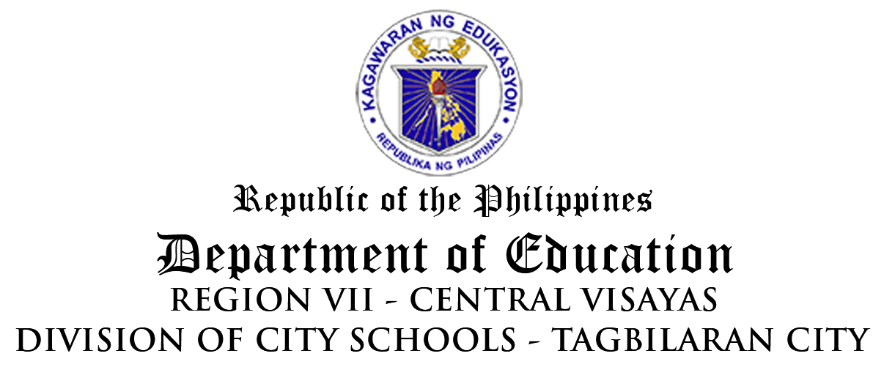 Certificate of ParticipationThis certificate is presented to_____________________(name of participant)_____________________for his/her participation during the ____(event)_______________________________________(held where)_________________ from (date) to (date).Given at the _______(venue)______________, ___(day) day of (month) (year).WILFREDA D. BONGALOS PhD CESO VSchools Division SuperintendentCertificate of AppearanceThis is to certify that Mr./Ms. ___________________________________________of_____________________________________________attended the _____________________________________________________________________________________held at the________________________________________________________ on month/date/year.WILFREDA D. BONGALOS PhD CESO VSchools Division Superintendent